МОЛНИЯ15 октября 2017 г. в городе Реже на лыжной базе «Гавань» состоялось  Первенство Режевского городского округа по спортивному ориентированию бегом по выбору, в которых приняли участие турклубы: «Арго» ОУ№1, «Вега» ЦТР, «КОГТИ» ОУ№23, «Экстрим» ОУ№28, «Шанс» ОУ№46, «Урал» центр «Дар», всего 61 участник (38 – младших, 23 – старших, 40 юношей, 21 девушка). Главный судья соревнований -  О.С. Чепчугов, начальник дистанции – С.О. Табола, судьи – О.В. Степанова, С.Б. Попова, А.М. Копылов. Погода солнечная, небольшой ветер, 8-9 С0. Протестов и несчастных случаев нет.Итоги соревнований: младшие1 место «КОГТИ» МБОУ СОШ№23 с. Глинское – 75352 место «Арго-2» МБОУ СОШ№1 г. Реж – 79543 место «Арго-1» МБОУ СОШ№1 г. Реж – 80164 место «Шанс» МБОУ СОШ№46 п. Озёрный – 81965 место «Экстрим» МКОУ ООШ№28 с. Ленёвское – 111166 место «Урал» Центр «Дар» г. Реж -11121старшие1 место «КОГТИ» МБОУ СОШ№23 с. Глинское – 101092 место «Шанс» МБОУ СОШ№46 п. Озёрный – 110553 место «Урал» Центр «Дар» г. Реж – 13533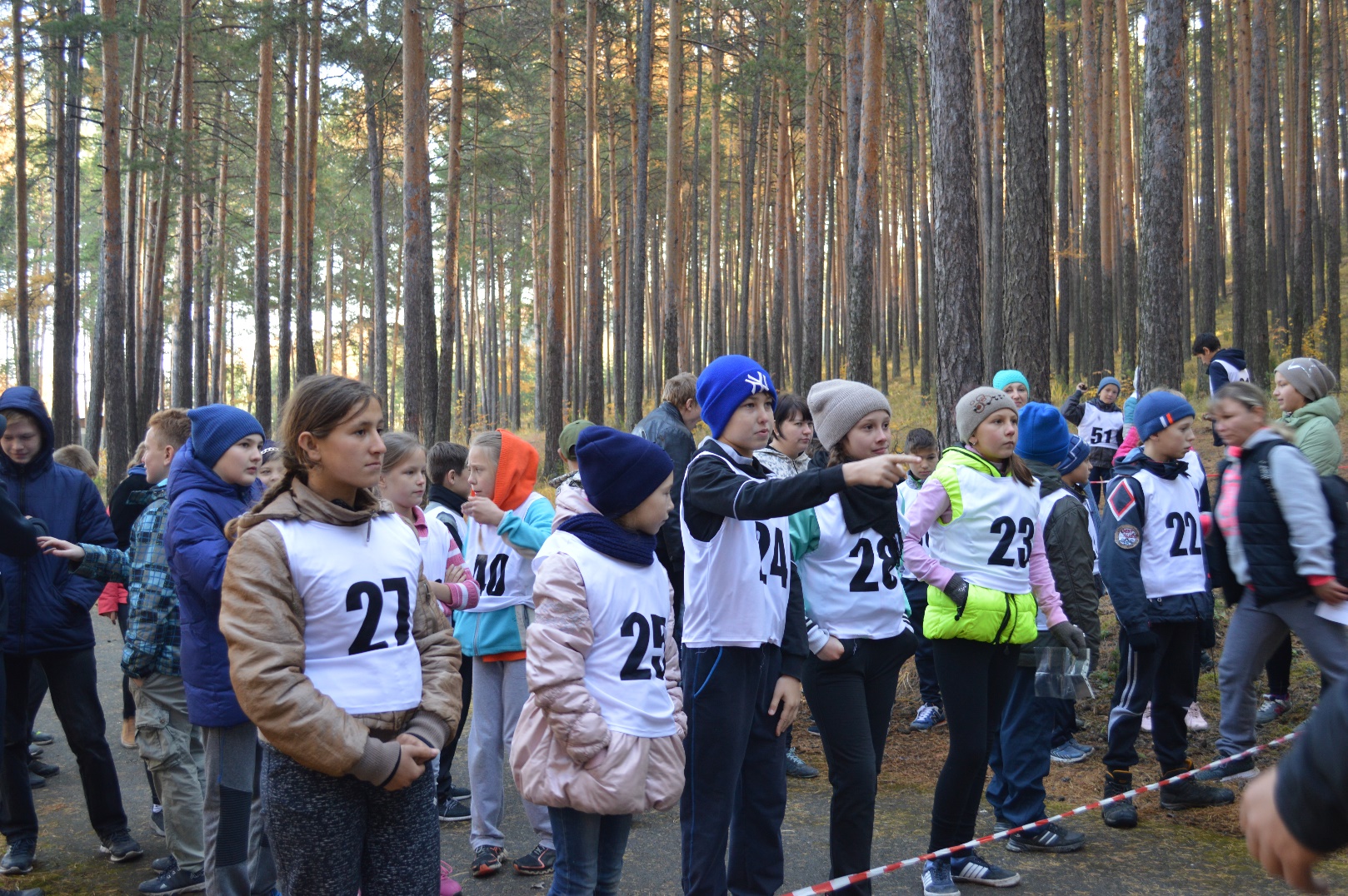 местоФ.И.командарезультатместоФ.И.командарезультат1Боярников ЯрославКОГТИ7581Ярославцева ЯнаВега13422Кирюшкин АлександрАрго11022Сохорова МарияАрго14123Жуков МаксимКОГТИ11403Филимонова МиленаАрго1439местоФ.И.командарезультатместоФ.И.командарезультат1Путилов ВладимирАрго13061Задорина ИринаВега14502Щербаков ПавелАрго14192Карандашова ЯнаКОГТИ19543Штоколок ПавелКОГТИ14213Черепанова ВиталинаШанс2469